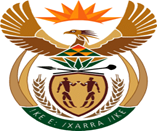 MINISTRY  JUSTICE AND CORRECTIONAL SERVICESREPUBLIC OF SOUTH AFRICANATIONAL ASSEMBLYQUESTION FOR WRITTEN REPLYPARLIAMENTARY QUESTION NO: 793DATE OF QUESTION: 10 MARCH 2023DATE OF SUBMISSION: 24 MARCH 2023Mr W Horn (DA) to ask the Minister of Justice and Correctional Services:Whether a new service provider has been appointed as the extension of the contract of Datacentrix relating to the provision of court recording technology is about to expire; if not, what is the position in this regard; if so, what (a) measures are in place to prevent a reoccurrence of the breakdown in court recording services in 2021 when the contract of Datacentrix expired and (b) are the further relevant details?		NW893EREPLY:The Department of Justice and Constitutional Development (DoJ&CD) has appointed Datacentrix (Pty) Ltd on a twelve (12) months contract to maintain and support the existing Court Recording Technology (CRT) solution. However, the twelve (12) months contract with Datacentrix has ended on 25 March 2023. Therefore, to circumvent the risk of not having CRT maintenance and support in place, the contract with Datacentrix that ended on 25 March 2023 has been extended for a further period of three (3) months ending in June 2023. This extension is allowing the procurement of a long term maintenance and support contract by the State Information Technology Agency (SITA). SITA has published the bid, with Reference Number RFB 2713-2022, with a closing date of 31 March 2023.Some CRT spare parts have been procured through the Request for Quotation (RFQ) process. The table below provides details of the spare parts:The extended contract includes the provision of spares and IMACD (Installation, Moves, Additions, Changes and Decommission) to respond to any further breakdowns that may occur.SPARESQUANTITYACR Boundary Microphones200ACR Cardioid Microphones100SOS Cable15020mm Coaxial cabling with XLR Connectors8015mm Coaxial cabling with XLR Connectors21010mm Coaxial cabling with XLR Connectors105Recording Indicator LED Light10